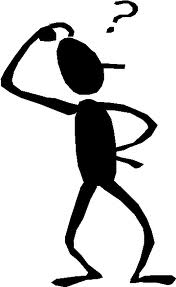 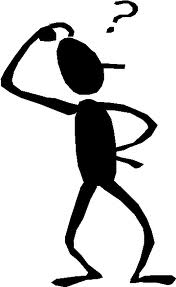 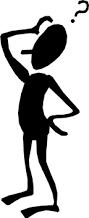 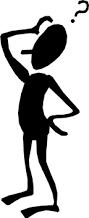 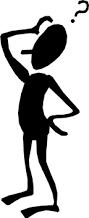 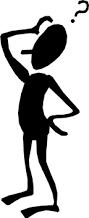 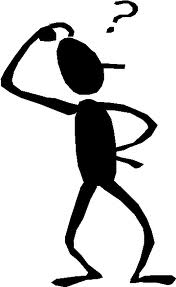 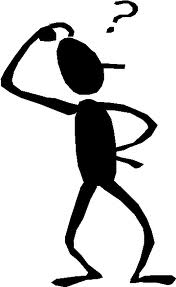 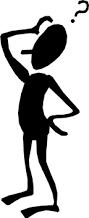 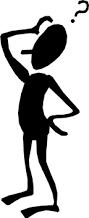 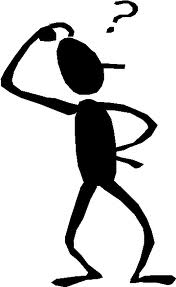 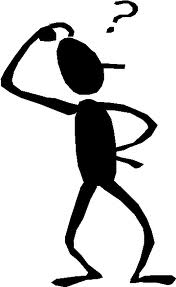 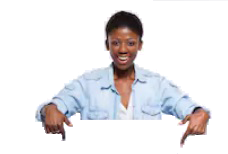 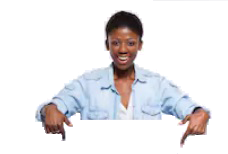 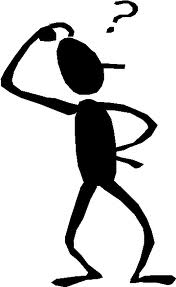 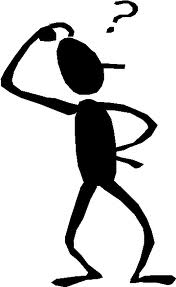 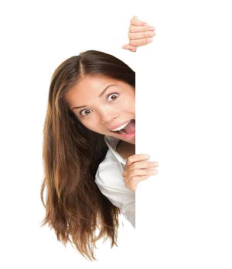 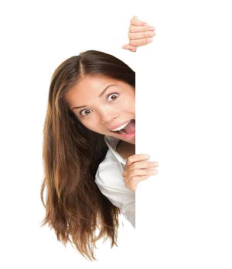 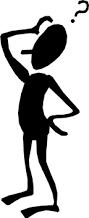 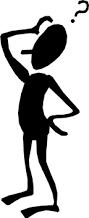 Print out each back, double-sided, twice.Laminate and cut out.Divide into two packs, one green and one violet.There should be two of each word in each pack.This game can only be played with even numbers. If you have a group of odd numbers then you should join in the game to make up the numbers.For a game of two players just give them a pack of 1 colour (violet or green) each. Groups of four shouldn’t be a problem.Players put their cards in front of them face down.Players take it in turns to place a card in the middle, word side up – without looking at it first.When the card lands in the centre of the table, all the players should say the word.If a card lands on top of a card that is the same but in the past, somebody must say “snap!” to win that round.After saying snap, the winner must say the pronunciation for both words correctly and also say a sentence in the past.The winner then takes all the cards in the centre and places them next to their pile.The winner of the game is the last person left with all the cards.To ponderTo contemplateTo grumbleTo complainTo pilferTo stealTo equivocateTo avoidTo quipTo jokeTo scoffTo eatTo drinkTo quaffTo strollTo walkTo bolsterTo reinforceTo bickerTo argueTo deterTo discourageTo scroungeTo borrowTo heedTo listenTo gurnTo smileTo equivocateTo misleadTo mutterTo murmurTo natterTo chat